Heilpraxis für PsychotherapieKerstin Bröcker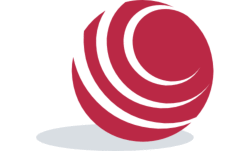 Wie werden die eigene Begeisterung und innere Motivation aktiviert? Wie kann der Schwung des Frühjahrs genutzt werden, um voller Überzeugung eigene Ziele zu verwirklichen!Sie wünschen sich eine grundlegende Änderung, eine begeisterte Motivation, eine innere Zufriedenheit bei allem was Sie tun!Ihnen könnte eine tiefgreifende Unterstützung, Ihr fester Glaube und innere Stärke bei der Suche nach dem Traumjob weiterhelfen;Auf der Suche nach ihrem Lebenstraum, wünschen Sie einen Zugang zum Selbst, z.B. zu ihrer inneren Berufung, zu ihrer Intuition und zu Selbstvertrauen und/oder Ich-Stärke …;Sie können ihren Traum nicht leben, sind begrenzt in ihrem Denken oder Handeln (wie Wohnungssuche, dem Job nach dem Studium  oder der Lehre…) Sie träumen vom Wunschgewicht, einem Wohlfühlgewicht und sind im Denken oder Handeln in sich gefangen bzw. blockiert;Sie sind unsicher und wissen derzeit nicht, wo es hingeht bzw. wie Sie ihr Ziel umsetzen können, Ihr innerer Zweifler begrenzt sie oder schränkt sie ein….Die Suche nach dem inneren Antrieb, das An-Sich-Glauben, eine tiefe innere Überzeugung erleben, zu erlernen, sich täglich für seine Ziele zu begeistern und zu motivieren, ist ein Lernprozess, bei dem ich Sie begleiten könnte!Durch  erlebte Höhen und Tiefen, Erfahrungen als Berater, Coach und Heilpraktiker erleben Sie in und mit mir Lebendigkeit, Motivation und Stärke, die Sie benötigen, um Ihre Träume und Ziele anzugehen. Informieren Sie sich über mich und meine Techniken, unter www.beratung-broecker.deIhre Kerstin Bröcker